A Christ-centered community 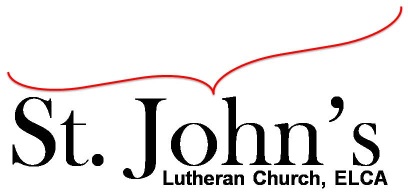 welcoming all people and serving God through the Holy Spirit.As our congregation's leaders, we hear the call to be authentic, affirming, and available.Council Members present: Pastor Gary Kinkel, Pastor Jerod Freeberg, Jesse Rients, Erik Vangsness, Mike Laurel, Kirsti Youngs, Paula BrennanCouncil Meeting Agenda for July 20, 2021, at 7:00PMI. GatheringCall to order – Jesse Reints, 7:11pmMotion to approve agenda: Pastor Gary Kinkel / Paula Brennan; carried.Scripture and prayer – Pastor Gary Kinkel, The Council in the Word, Acts 16:25-34II. Discerning Our MissionLine of credit – Erik Vangsness – ELCA Credit Union – Congregational vote is required and will be scheduled for August 8 at the beginning of worship.Building infrastructure – Erik Vangsness & Mike Laurel – a loan is necessary for appropriate repairs, plumbing / demo, etc. This will also be voted on August 8, permission from the congregation to borrow funds.Stewardship/giving – $20,000 Fundraising campaign is going well – letters have been sent to the congregation.III. Giving ThanksTreasurer’s Report – Erik Vangsness – Treasurer’s Report will be approved via email. Motion to approve June Treasurer’s Report; Kirsti Youngs / Mike Laurel; carried. Motion to approve June council minutes – Mike Laurel / Pastor Gary Kinkel; carried.IV. SendingReview action items established—next council meeting date August 17, 2021Closing Prayer – Pastor Jerod FreebergAdjournment – Motion to Adjourn: Pastor Gary Kinkel / Mike Laurel; carried 8:11pm.Meeting Ground Rules:  *Keep it real,* Everyone participates, *Different opinions encouraged,*Disagree in private, *Unite in public, * Silence is agreement, * Limit side conversations, * Start on time, *Follow through on action plans.